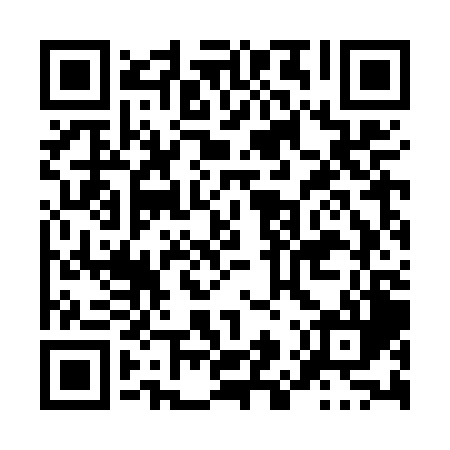 Prayer times for Old Bella Bella, British Columbia, CanadaMon 1 Jul 2024 - Wed 31 Jul 2024High Latitude Method: Angle Based RulePrayer Calculation Method: Islamic Society of North AmericaAsar Calculation Method: HanafiPrayer times provided by https://www.salahtimes.comDateDayFajrSunriseDhuhrAsrMaghribIsha1Mon3:275:171:377:149:5611:462Tue3:275:171:377:149:5611:463Wed3:275:181:377:149:5511:464Thu3:285:191:377:149:5511:465Fri3:285:201:377:139:5411:466Sat3:295:211:377:139:5411:457Sun3:305:221:387:139:5311:458Mon3:305:231:387:139:5211:459Tue3:315:241:387:129:5111:4510Wed3:315:251:387:129:5111:4411Thu3:325:261:387:119:5011:4412Fri3:335:271:387:119:4911:4313Sat3:335:281:387:119:4811:4314Sun3:345:301:387:109:4711:4315Mon3:355:311:397:109:4611:4216Tue3:355:321:397:099:4511:4217Wed3:365:331:397:089:4411:4118Thu3:375:351:397:089:4211:4019Fri3:375:361:397:079:4111:4020Sat3:385:371:397:069:4011:3921Sun3:395:391:397:069:3911:3922Mon3:395:401:397:059:3711:3823Tue3:405:411:397:049:3611:3724Wed3:415:431:397:039:3411:3725Thu3:425:441:397:039:3311:3626Fri3:425:461:397:029:3111:3527Sat3:435:471:397:019:3011:3428Sun3:445:491:397:009:2811:3329Mon3:445:501:396:599:2711:3330Tue3:455:521:396:589:2511:3231Wed3:465:531:396:579:2311:31